Phonopoly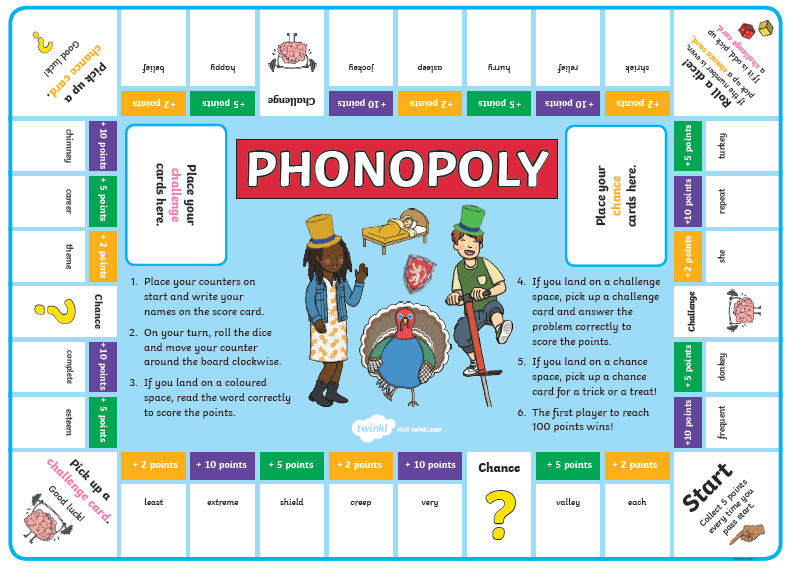 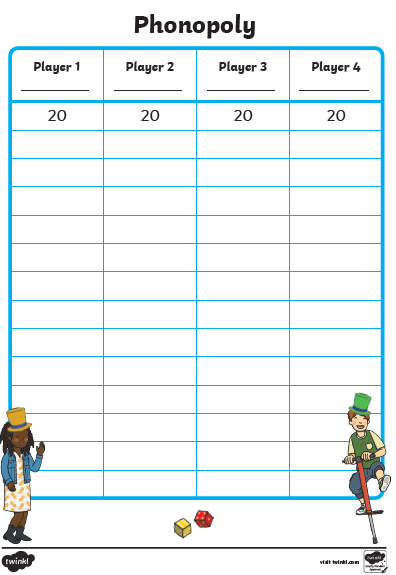 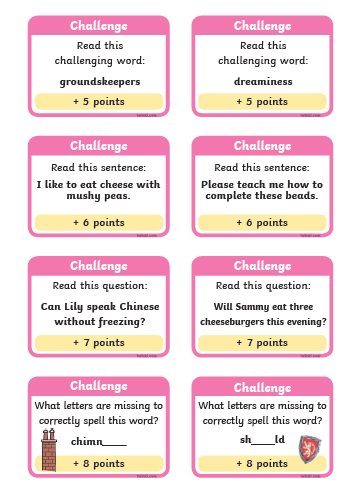 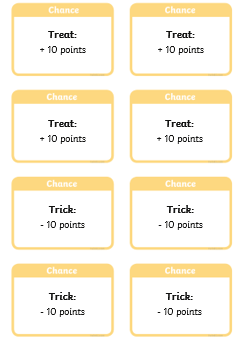 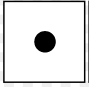 e_e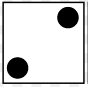 ea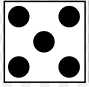 ey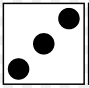 y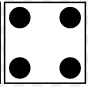 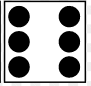 ee